Gloann Personal Assistant & Consultant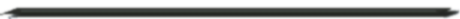 Objectives: To obtain a position in a field where I can excellently apply my knowledge and skills, to help and to improve myself.HIGHLIGHTS OF SKILLS AND QUALIFICATIONSUndergone formal training of 6 months in a live-in caregiver courseFirst Aide includes Basic Life support, AR/CPRWith skills and training in care giving care for infants, pre-schooler child, shool-Aged children and AdolescentsWith skills and training in care giving care for ElderlyWith skills and training in care giving care for people with special needsKnowledgeable in getting vital signsKnowledgeable in clerical jobsWith good command of English, Basic French and Basic GreekComputer skills include: Microsoft Word, PowerPoint, Microsoft Excel, Adobe, Internet/EmailKnowledgeable in Home management and safetyKnowledgeable in Household managementKnowledgeable in Basic nutrition and Meal managementKnowledgeable in First Aide EmergenciesKnowledgeable in Mobility and transferKnowledgeable in preparing mixed drinksSkilled Taekwondo Intructor and CoachTRAININGS AND CERTIFICATESUnited Human Development Center Inc. (Antipolo City)Certificate in care giving  CourseHome Owner Association ( Antipolo City)Good Example Of the YouthPhilippine National Red Cross, Taytay Rizal Chapter October 2011Certificate in Basic Life SupportCertificate in Basic First AidCertificate of Proficiency in Standard First Aid and Basic Life Support Training  for Healthcare ProviderEXPERIENCESJune 2007- April 2011Private Employment-Limassol CyprusPersonal Assistant/CaregiverResponsible for helping in the preparation and serving the mealOrganized constant cleaning of kitchen and dining roomMake sure about the cleanness and safety of floorsMake simple food items such as sandwiches, brewing coffee and carving meatsDone various other duties as assignedSpecialize in Greek-Cypriot Cuisine,Spanish & Chinese CuisineResponsibilities include management, cleanliness and upkeep of the house. Responsible for guest and housekeeping of entire house Supervise laundry and cleanliness Running errands, Purchasing food, equipments and groceriesTaking care of a Tetraplegic personAssisted living and comprehensive personal care in the following cases included:Transferring patient from bed to wheelchair vice versa, to auto, to shower, etc.Giving a relaxing massage during bedtime and when he needed itResearch (including internet searches) on a currently available therapies and programs regarding to his conditions and academicsHousehold duties including feeding, cooking and meal preparation according to his taste, mood and dietary programPersonal hygiene, including assisted dressing, grooming and helping for his personal issuesAdministering medication oral and injection under his doctor’s order or nurse instructionDriving and wheelchair transportation anywhere and wherever he needed to goChecking blood pressureBathing, bedsores treatment and preventionAccessing and finding a solution to a problem caused by Autonomic Dysreflexia due to SCI (Spinal cord Injury) c4-c5 cervical vertebral fractureAcademic and computer skills tutoringRunning errandsPrivate EmploymentAntipolo CityChildcare( Infant & Toddler)February 6, 2012 – PresentPerform perennial careBathing, dressingClean and replaces bed sheets & linensChanging DiaperDo the laundry and wash the dishesFeeding Storytelling, bed time storyPrivate EmploymentChildcare (Pregnant Woman & Toodler)July 31,2012-August 9,2012Cooking Special food for a pregnant womanCooking food for toddlerWashing the dishesDropping and picking up pregnant woman to obgyneDropping and picking up to schoolNovember 2001- January 2006Jan 23, 2012 - PresentGood Seed Mining Corporation (formerly Rapid City Realty Dev. Corp.)Beth’s CanteenPersonal Assistant & ConsultantDuties:Make simple food items such as sandwiches, brewing coffee and carving meatsPrepare standard mixed drinks occasionallyDone varieties of Greek & Italian Food.Done various other duties as assignedResponsibilities include management, cleanliness and upkeep of the canteenResponsible for guest and housekeeping of entire houseManage to serve 150 0r more peopleSupervise cleanlinessFebruary 2002- October 2005August 2011- December 2011Assistant Taekwondo InstructressMentorGiving a advance Basic and advance training depends on their age bracket and skills.Discipline themLecturing History of TaekwondoTeaching self-defenseFernando FontanillaTaekwondo Instructor Peace Village Elementary SchoolMentorGiving a advance Basic and advance training depends on their age bracket and skills.Discipline themLecturing History of TaekwondoTeaching self-defenseBuilding a Strong team,a skilled player & a future national team member.EDUCATIONVocational: Course: 6-months Caregiver courseSchool: United Development Center Inc. (Tesda Accredited)Tertiary: Course: Bachelor of Science Computer Science (Undergraduate)School: AMA Computer University (East Rizal)Secondary: Year Graduated: 1999School: Don Antonio De Zuzuarregui Sr. Memorial Academy (Antipolo City)Primary: Year Graduated: 1995School: Bagong Nayon II Elementary School (Antipolo City)Job Seeker First Name / CV No: 1718658Click to send CV No & get contact details of candidate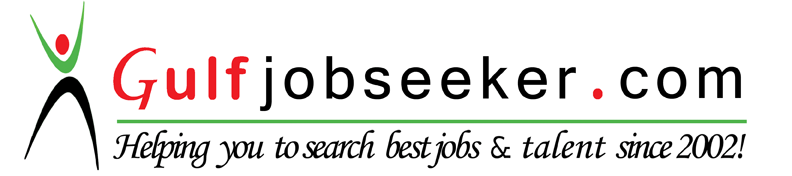 